Věc: Prohlášení o úmyslu zahájit výběrové řízení v rámci projektu OP VKVážený pane, vážená paní,v příloze zasíláme oznámení o zahájení výběrového řízení s názvem „Zajištění účasti na veletrzích v USA“, které máme v rámci projektu OP VK Kooperační platforma VTP Milovice, reg. č. CZ.1.07/2.4.00/31.0069 v úmyslu zahájit dle podmínek a v souladu s informacemi uvedenými v Oznámení o zahájení výběrového řízení.Se srdečným pozdravemV Praze dne 8. 8. 2013 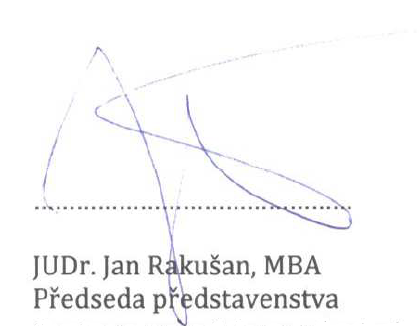 